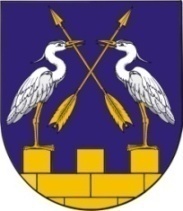 КОКШАЙСКАЯ СЕЛЬСКАЯ       МАРИЙ ЭЛ РЕСПУБЛИКЫСЕ         АДМИНИСТРАЦИЯ  ЗВЕНИГОВО МУНИЦИПАЛ                                            ЗВЕНИГОВСКОГО       РАЙОНЫН КОКШАЙСК           МУНИЦИПАЛЬНОГО РАЙОНА ЯЛ КУНДЕМ          РЕСПУБЛИКИ МАРИЙ ЭЛ АДМИНИСТРАЦИЙЖЕ                      ПОСТАНОВЛЕНИЕ 			                           ПУНЧАЛот 10 февраля   2021г. № 13О внесении изменений  в постановление администрации МО «Кокшайское сельское поселение» №211 от 14.11.2017г. «Об утверждении  муниципальной целевой программы  «Комплексное развитие систем коммунальной инфраструктуры на территории муниципального образования «Кокшайское сельское поселение» на 2018-2022 годы», в редакции постановления №81 от 14..03.2019г	В соответствии с Федеральным законом от 06.10.2003 года  № 131-ФЗ «Об общих принципах организации местного самоуправления в Российской Федерации», руководствуясь п. 5.1 Положения об Администрации муниципального образования «Кокшайское сельское поселение», Администрация муниципального образования  «Кокшайское сельское поселение» П О С Т А Н О В Л Я Е Т:          1. Приложение, Система программных мероприятий по муниципальной целевой программе «Комплексное развитие систем коммунальной инфраструктуры на территории муниципального образования "Кокшайское сельское поселение" на 2018-2022 годы» изложить в новой редакции. Приложение 12.  Настоящее постановление вступает в силу после его обнародования и размещения на официальном сайте муниципального образования «Звениговский муниципальный район» в информационно-телекоммуникационной сети «Интернет» (адрес доступа: http://admzven.ru).3.	Контроль за исполнением настоящего постановления оставляю за собой.Глава Администрации                                          П.Н. Николаев